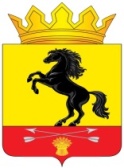                 АДМИНИСТРАЦИЯМУНИЦИПАЛЬНОГО ОБРАЗОВАНИЯ       НОВОСЕРГИЕВСКИЙ РАЙОН         ОРЕНБУРГСКОЙ ОБЛАСТИ                 ПОСТАНОВЛЕНИЕ____23.11.2023___  №  __848-п___________                  п. НовосергиевкаО внесении изменений в постановление администрации района от 27.01.2020 № 53-п«Об утверждении положения о комиссии по чрезвычайным ситуациям и обеспечению пожарной безопасности Новосергиевского района Оренбургской области» ( в ред. п от27.02.2023 № 126-п) В связи с изменением кадрового состава комиссии по предупреждению и ликвидации чрезвычайных ситуаций и обеспечению пожарной безопасности (далее - КЧС и ОПБ), муниципального образования «Новосергиевский район Оренбургской области»:1. Внести изменения в состав КЧС и ОПБ Новосергиевского района Оренбургской области, утверждённым  постановлением  администрации района от 27.01.2020 № 53-п «Об утверждении положения о комиссии по чрезвычайным ситуациям и обеспечению пожарной безопасности Новосергиевского района Оренбургской области» ( в ред. п  от 27.02.2023 № 126-п), изложив приложение № 2  в новой редакции согласно приложению.2. Контроль за исполнением постановления возложить на  заместителя главы администрации Новосергиевского района по оперативным вопросам   Попова Ю.И.3. Постановление вступает в силу с после его опубликования на портале НПА муниципальных образований «Новосергиевского района Оренбургской области» (сетевое издание), novosergievka.org.Глава администрации района                                                                        А.Н. СкиркоРазослано: Попову Ю.И., членам комиссии, главам администраций      сельпоссоветов, орготделу,   прокурору.Составкомиссии по предупреждению и ликвидации чрезвычайных ситуаций обеспечению пожарной безопасности муниципального образования «Новосергиевский район Оренбургской области»	_____________Приложение к постановлению администрации  Новосергиевского района  от   23.11.2023            № 848-п                   Скирко А.Н.  -председатель комиссии, главы администрации района Попов Ю.И.  -заместитель председателя  комиссии, и.о. заместителя главы администрации района по оперативным вопросамРогожкин В.В.    -заместитель председателя, и.о.  начальника 39 ПСЧ 10 -ПСО ФПС ГПС ГУ МЧС России по Оренбургской области (по согласованию)Доровских С.Н.-секретарь комиссии, главный специалист по делам ГОЧС районаЧлены комиссии:Члены комиссии:Члены комиссии:Лойк В.В.-главный специалист – гл.инженер сельскохозяйственного отдела администрации района Комисарова А.А-и.о.заместителя главы администрации  района по социальным вопросамКривошеева И.И.-и.о.заместителя главы администрации района  по экономическим вопросамПопова Л.И.-и.о.заместителя главы администрации района по финансовым вопросамГайсин Р.Г.-заместитель главы администрации района-руководителя аппаратаСтародубцев Д.В.  -директор МУП «Новосергиевское ЖКХ»Стародубцева Н.В.      -руководитель районного отдела образования.Козин А.М.-исполняющий полномочия главы  МО «Новосергиевский поссовет» (по согласованию)Харин С.А.        -начальник филиала Оренбургдорстрой «Новосергиевское ДУ» (по согласованию)Сапожников С.Н.-начальник АО "Газпром газораспределение Оренбург" филиал в г. Сорочинске, Новосергиевской КЭС (по согласованию) Безменова С.А.  -главный  врач ГБУЗ «Новосергиевская РБ» (по согласованию)Дедловский Д.А.-ведущий инженер  Ростелеком СЦ Илек п. Новосергиевка (по согласованию)  Трубников В.Б.   -начальник Новосергиевского РЭС (по согласованию)Щербинин К. В.  -начальник коммунальных электросетей (по согласованию)Мокроусов В.А.    -начальник  ОМВД по Новосергиевскому району  (по согласованию)Пузиков П.В.-начальник отдела ГИБДД по Новосергиевскому району(по согласованию)Кравчук Т.О.   -начальник отделения ОНД и ПР по Новосергиевскому и Переволоцкому районам (по согласованию)Молчанов С.В.    -руководитель (лесничий) ГУ «Новосергиевское лесничество» (по согласованию)Прохорова Е.Ю.-главный специалист-эксперт Юго-Западного  территориального отдела     управления   Роспотребнадзора по Новосергиевскому району (по согласованию)Рощепкин А.Г.    -начальник  ГУ Новосергиевского районо го ветуправления(по согласованию)Лукьяненко  С.Г.-начальник Новосергиевского межрайонного отдела Россельхознадзора по Оренбургской области (по согласованию)Щетинин Н.В.-МОВО по Новосергиевскому району ФФКУ «УВО ВНГ России по Оренбургской области» (по согласованию)